 SENIOR PROVINCIAL 			APRIL 2017 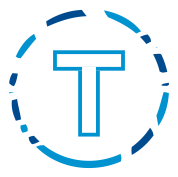  SENIOR PROVINCIAL			MAY 2017  SENIOR PROVINCIAL		JUNE 2017 SUNDAYMONDAYTUESDAYWEDNESDAYTHURSDAYFRIDAYSATURDAY1SOCIAL MEDIA PRESENTATION  9:00-10:00amSWIM-A-THON10:30am-12:00pm 2HAC INVITATIONAL 3OFF 45:30-7:30am UT 5:00-7:00pm Riv55:00-7:00pm CT 65:30-7:30am UT 74:30-6:30pm Jar86:00-8:00am UT8:30-10:00am Knox9104:30-6:30pm Jar115:30-7:30am UT 5:00-7:00pm Riv125:00-7:00pm CT135:30-7:30am UT 14GOOD FRIDAYOFF  156:00-8:00am UT8:30-10:00am Knox1617EASTER MONDAY OFF 185:30-7:30am UT 5:00-7:00pm Riv195:00-7:00pm CT205:30-7:30am UT 214:30-6:30pm Jar226:00-8:00am UT8:30-10:00am Knox23244:30-6:30pm Jar255:30-7:30am UT 5:00-7:00pm Riv265:00-7:00pm CT275:30-7:30am UT 28JOHN GROOTVELD SR. 29JOHN GROOTVELD SR.30JOHN GROOTVELD SR.SUNDAYMONDAYTUESDAYWEDNESDAYTHURSDAYFRIDAYSATURDAY1OFF25:30-7:30am UT 5:00-7:00pm Riv35:00-7:00pm CT45:30-7:30am UT 54:30-6:30pm Jar66:00-8:00am UTdl TBA784:30-6:30pm Jar95:30-7:30am UT 5:00-7:00pm Riv105:00-7:00pm CT115:30-7:30am UT 12NYAC MAY PERFORMANCE 13NYAC MAY PERFORMANCE 14NYAC MAY PERFORMANCE 15OFF165:30-7:30am UT 5:00-7:00pm Riv175:30-7:30am UT 185:30-7:30am UT 194:30-6:30pm Jar206:00-8:00am UT8:30-10:00am Knox2122VICTORIA DAY OFF  235:30-7:30am UT 5:00-7:00pm Riv245:30-7:30am UT 255:30-7:30am UT 26PAN AM INVITATIONAL 27PAN AM INVITATIONAL28TSC BBQ294:30-6:30pm Jar305:30-7:30am UT 5:00-7:00pm Riv315:30-7:30am UT SUNDAYMONDAYTUESDAYWEDNESDAYTHURSDAYFRIDAYSATURDAY15:30-7:30am UT 24:30-6:30pm Jar36:00-8:00am UT8:30-10:00am Knox454:30-6:30pm Jar65:30-7:30am UT 5:00-7:00pm Riv75:30-7:30am UT 85:30-7:30am UT CENTRAL REGION B CHAMPS 9CENTRAL REGION B CHAMPS10CENTRAL REGION B CHAMPS11CENTRAL REGION B CHAMPS12OFF 135:30-7:30am UT 145:30-7:30am UT 155:30-7:30am UT 16CENTRAL REGION C CHAMPS (SELECT)17CENTRAL REGION C CHAMPS (SELECT)18CENTRAL REGION C CHAMPS (SELECT)